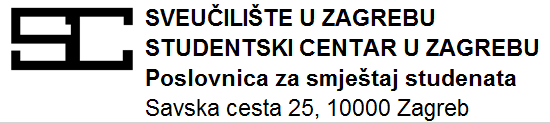 Ime i prezime studenta: ____________________________________OIB: Matični broj Poslovnice za smještaj: Fakultet: _______________________________________________Broj mobitela: Predmet: PreseljenjePoštovani,	Akademske godine 2021. / 2022. ostvario/la sam pravo na smještaj u sklopustudentskog naselja ________________________________________________, ali iz razloga ___________________________________________________________________________ _________________________________________________________________________________________________________________________________________________________________________________________________________________________________ želim se preseliti u studentsko naselje ___________________________________________.Unaprijed hvala!Srdačan pozdrav, U Zagrebu, Potpis studenta:..